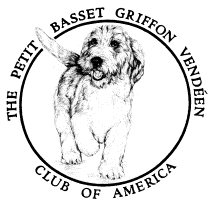 Application for PBGVCA Award RecognitionAccepting Applications January 1, 2024 through February 15, 2024This is not a “mail-by” deadline but a receive-by deadline. No exceptions!Awards will be available for AKC titles earned between January 1 through December 31, 2023 for PBGVs that have been, and are now owned, by PBGVCA Members in good standing. The dog must earn the title while the owner is a member.You must complete an application for each dog and each award requested. PBGV Stars, All Stars and Super Stars still require one application for each title earned with the AKC Certificates attached to the application. Awards must be requested and include with the application a copy of the AKC Certificate copied to at least an 8 1/2” x 11” size for the Award you are requesting. Applications should be mailed to the Awards Chair. We cannot accept e-mailed or faxed copies of applications.In the case of ROM awards you must send the registration information on the get of the PBGV applying for the award. Copies of AKC certificates verifying eligibility for award need to be included. AKC does offer a progeny report that would be valid for these awards. In the case of Versatility Awards owner needs to send a copy of titles from each qualifying discipline. Please see previous note about hunt titles.Deadline for requesting an award(s) is February 15, 2024. No applications will be accepted after this date or before January 1, 2024.  Awards will not be mailed at club expense. Awards can be picked up at the 2024 National Specialty at the Awards Breakfast.  You can also pay to have them mailed. Mail a check made out to PBGVCA for $15 to PBGVCA Treasurer, Mendy Marshall -11501 Hornsby St. Austin, Texas 78753 .Please note it is for your Award to be mailed to you.Mail Application after January 1, 2024 and must be received by February 15, 2024 with copy of all information required for each award to: Teri King, PBGVCA Awards Chair, 8309 NW Oakwood Drive, Ankeny, IA 50023Owner’s Signature:  ____________________________________________________________________Owner’s Name: (Please Print)Owner’s Address:(Include State & Zip)Email Address:Phone:Phone:Cell Phone:Circle Award Applying For-STAR      ALL STAR       SUPER STAR       VERSATILITY        ROM     STAR      ALL STAR       SUPER STAR       VERSATILITY        ROM     Qualifying Titles-`PBGV’s AKC Name before new titles(s):PBGV’s Call Name: